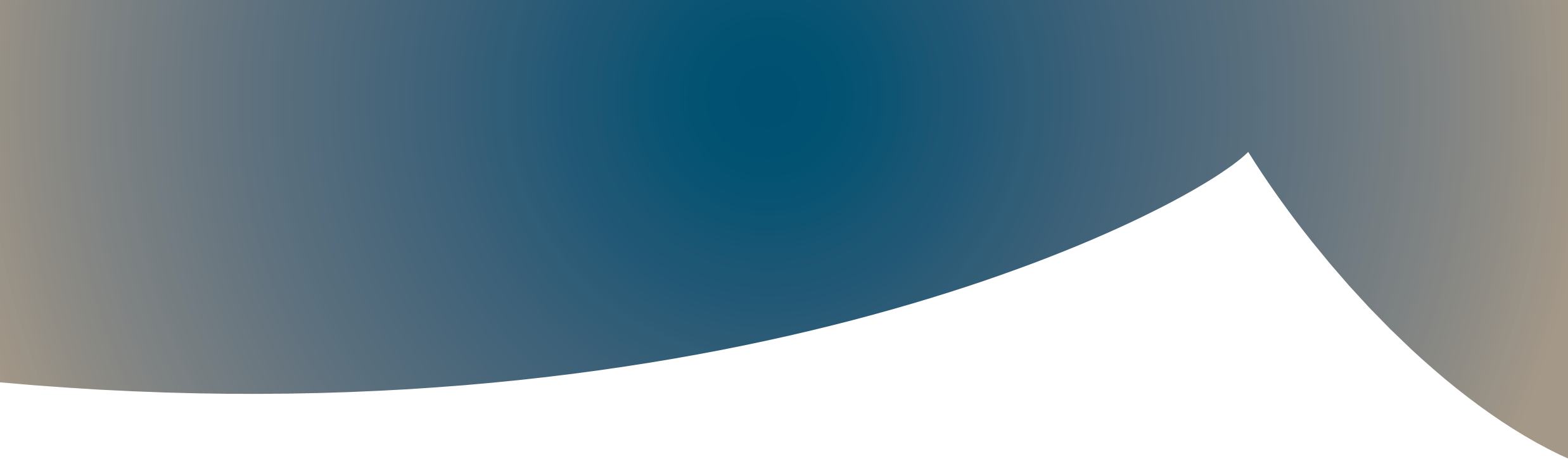 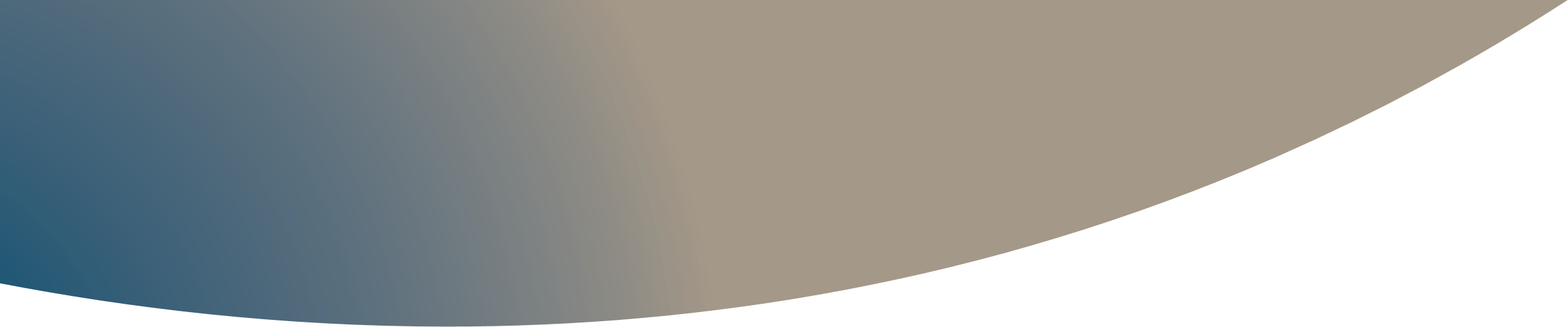 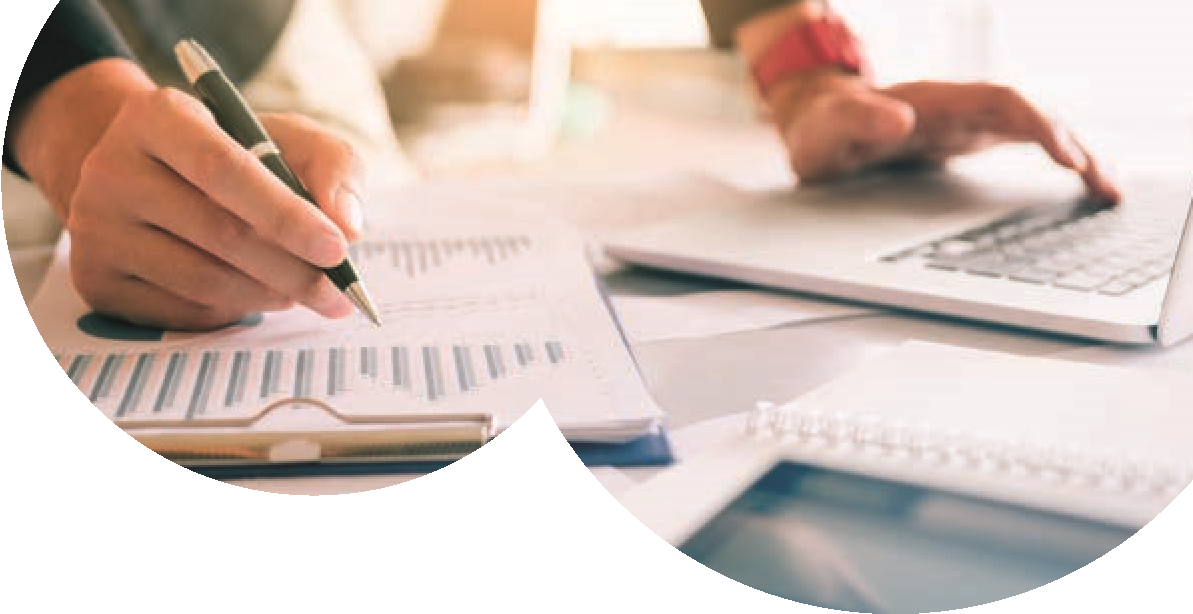 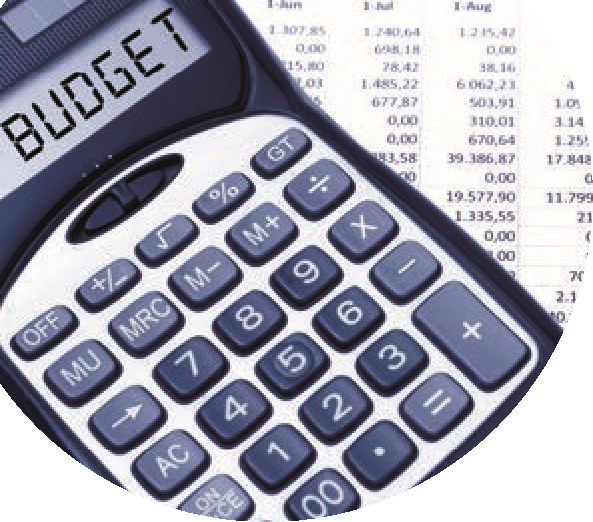 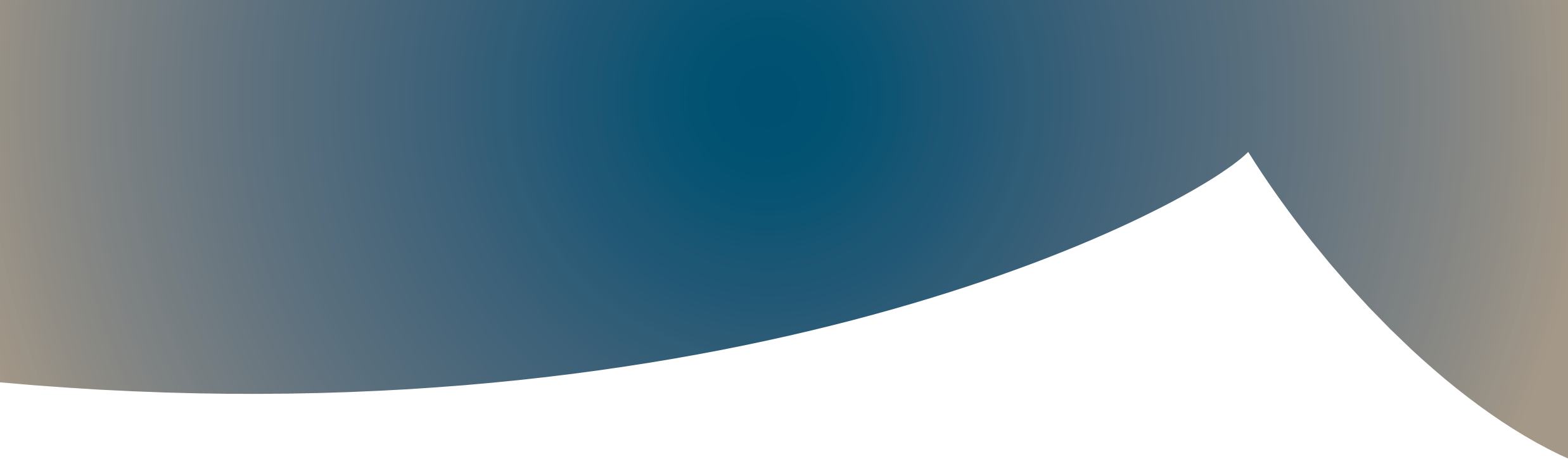 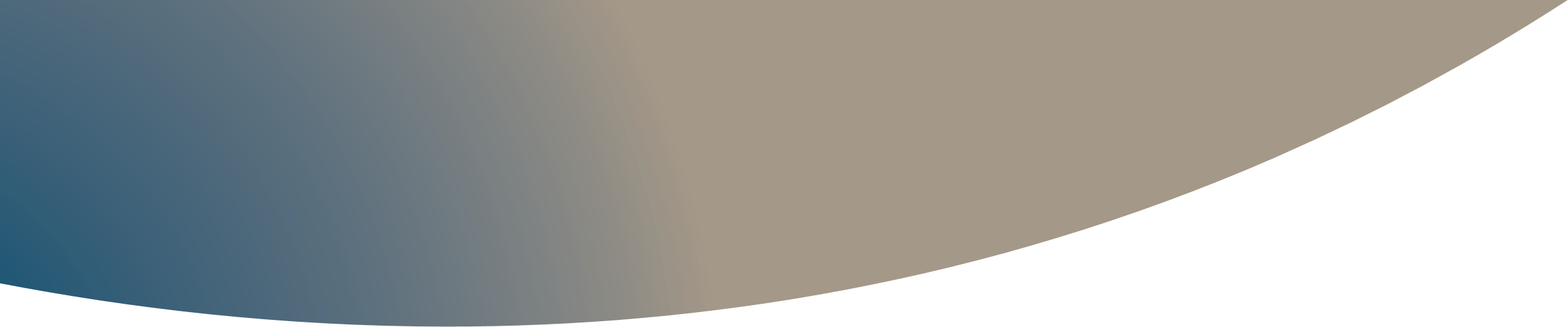 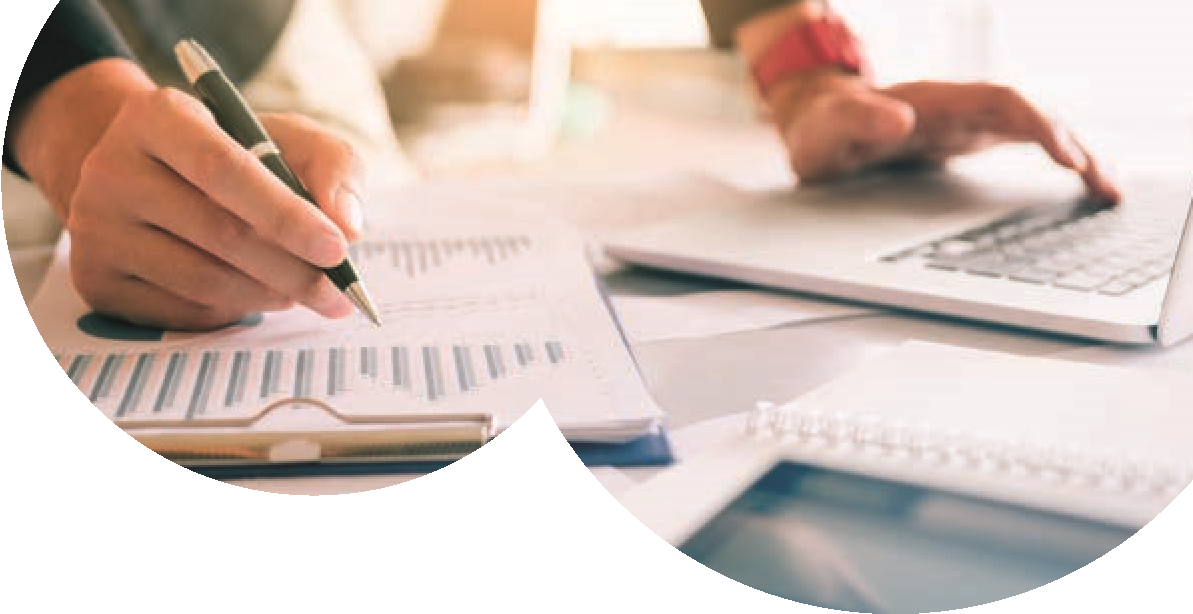 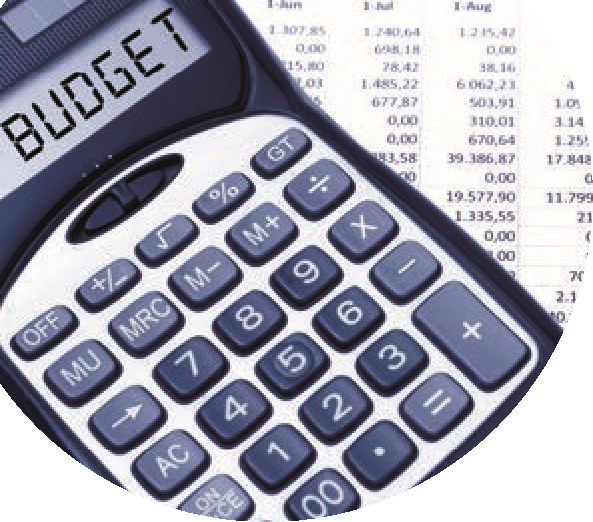 New Financial Year 2023/2024Completing Year end in Sage 50- ChecklistFollow upDetail1Are the draft accounts available from the accountant?Are the Y/E adjustments available?Yes?Record the Year end adjustments in Sage 50Ensure Sage TB = Accountants TBReview nominal activity for new financial Year. Income & expenditure codesBalance sheet codes – accruals 7 prepaymentsorAre the draft accounts / year end adjustments available from the accountant? NoDo not put off running Y/E2Run Year end in Sage 50Run Year end in Sage 50ToolsPeriod endYear end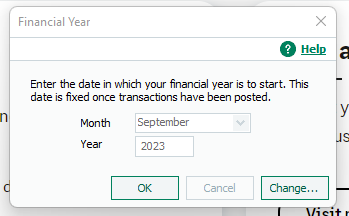 3Import the Budget for 23/24Import the Budget for 23/244Run the proper BOM reports Always run Balance sheet report from BF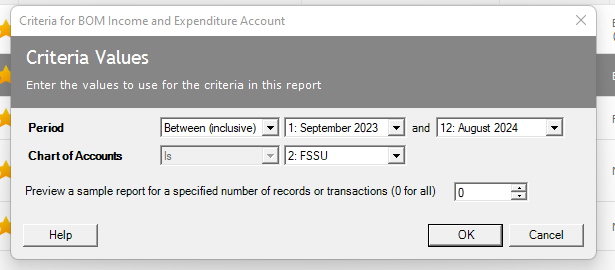 5Ensure that the journals @1.9.2023 are recorded in Sage 50Income in advance/Accruals/Book Grant/Prepayments6Ensure you get the year end journals from AccountantRecord them in Sage and only update Balance sheet codes